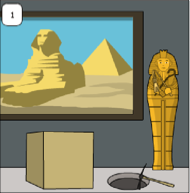 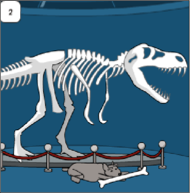 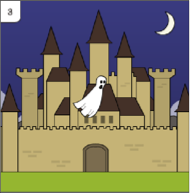 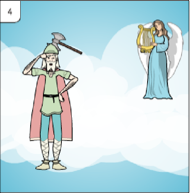 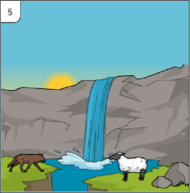 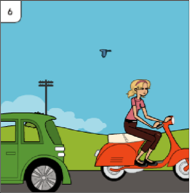 Complétez les phrases pour commenter les images ci-dessus:  1. Au musée (voleur (thief), statue antique, faire un trou, entrer, prendre,  voler/ s’enfuir, avoir un complice, …) a. Il est possible que _________________________________________________________________________ b. Pour ________________________________________________________________________________________ c. La police pense que _______________________________________________________________________ d. Le directeur du musée craint que _______________________________________________________ 2.  Au musée d’histoire naturelle (entrer, rester, oublier, squelette, os, prendre, …) a. Il est probable que ________________________________________________________________________ b. A moins qu’un gardien ___________________________________________________________________ c. Il est surprenant que _____________________________________________________________________ d. Avant que  _________________________________________________________________________________ 3. Au château (hanté, affreux, tuer, se passer, avoir lieu, trahir, se venger, nuire à …) a. Il est certain que __________________________________________________________________________ b. Il se peut qu’au Moyen Age_______________________________________________________________ ________________________________________________________________________________________________c. Certaines personnes doutent que _______________________________________________________ d. Quoique ___________________________________________________________________________________ 4. Au ciel (se rendre compte, être surpris, regretter, tuer, être mort …) a. Le guerrier viking vient de se rendre compte que ______________________________________ b. Il regrette beaucoup ______________________________________________________________________ c. Il préfèrerait _______________________________________________________________________________ d. Il aurait fallu _______________________________________________________________________________5. Dans les montagnes (être déçu, surpris, mécontent, s’enfuir, ne pas pouvoir attraper, douter…) a. Le loup est déçu que le mouton __________________________________________________________ b. Il voudrait _________________________________________________________________________________ c. Nous doutons que le loup ________________________________________________________________ d. A moins que _______________________________________________________________________________ 6. Sur la route (mettre un casque, rouler trop vite, avoir un accident, prudent, …) a. Il vaudrait mieux que la jeune fille _______________________________________________________ _________________________________________________________________________________________________ b. Nous espérons que la jeune fille _________________________________________________________ c. Pourvu que ________________________________________________________________________________ d. Bien que ___________________________________________________________________________________ 